Week beginning May 4thHello!When we left school, we had started a unit on ratio and proportion.  I want to get back to this now.  I have made a short How to… video which is on the Maths section of the website and explains some of the key ideas around ratio and proportion.  It also points out why it’s important for real life: some areas of Maths are not used very often in the real world, but this one definitely is.  If you are confused, send me an email – the chances are that if you are confused then other people are as well, so I can do something about it if I know.Again, don’t spend time on things that are too easy: if you need more challenge, check out the BBC Bitesize pages (aim for Year 7 if you’ve got Year 6 sorted) or the new Oak National Academy site.Good luck! Mr. DavisMaths PlanYear 6 Monday 4th May 2020Maths: Rapid RecapRation and proportion: describing a ratio as a fractionStart by looking at the How to… video on the Maths section of the school website.  We are going to think about how to describe a ratio as a fraction: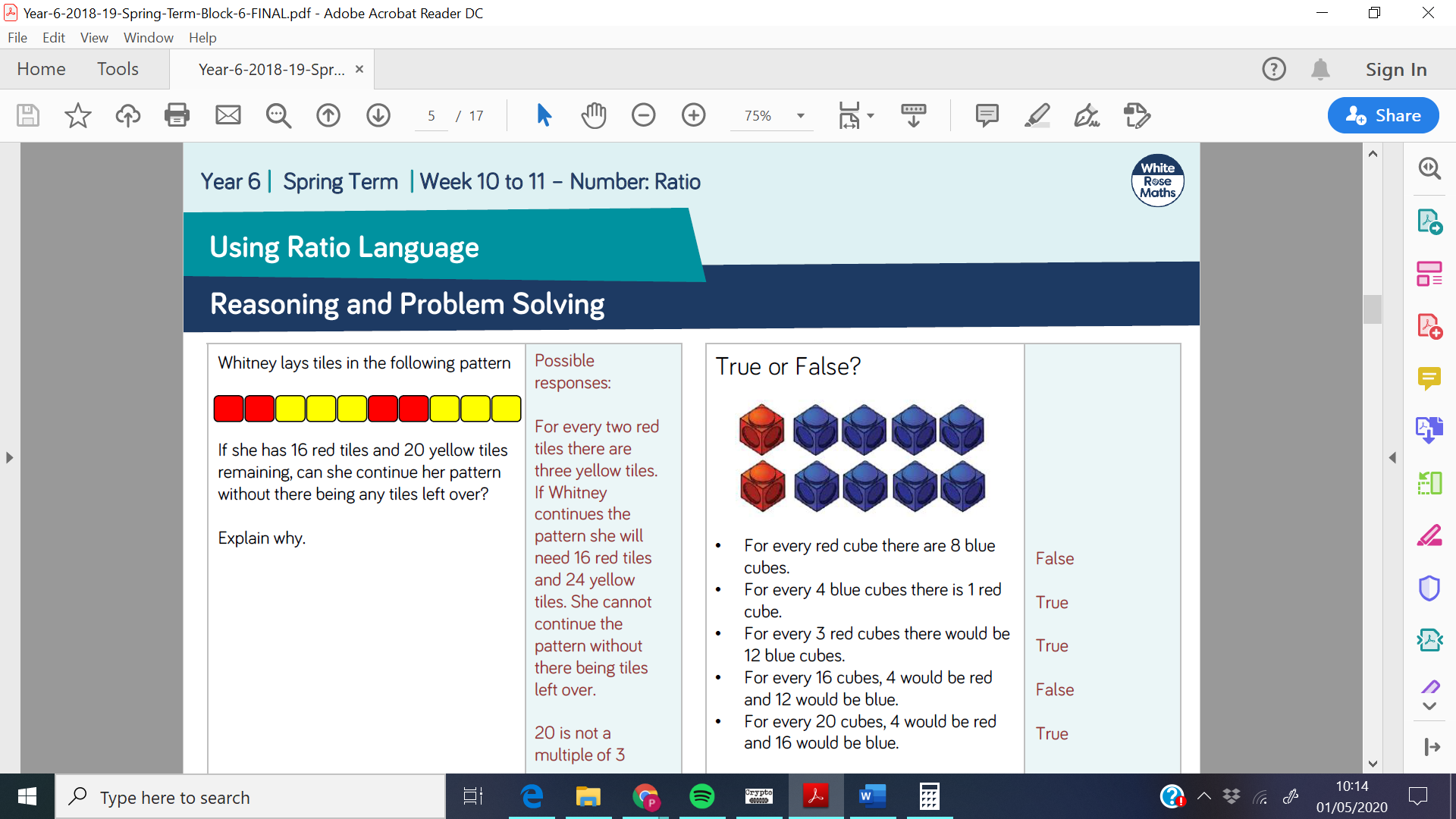 So, looking at the pattern above, in total there are 10 tiles.  Four are red, so 4/10 are red.  This can be simplified to 2/5, and if you look at the pattern you can see that the tiles are in sets of five, each with two red tiles then three yellow tiles.  So, the fraction of yellow tiles is 6/10 or 3/5.The most common mistake with ratio as a fraction is to forget what the whole is – so people often write the fraction of red tiles as 4/6 (meaning four red tiles and 6 yellow tiles) which isn’t how fractions work.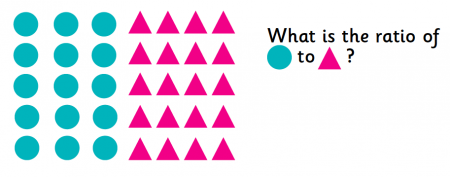 Look at this pattern.  What fraction of the shapes are circles?15/35 or 3/7What fraction of the shapes are triangles?20/35 or 4/7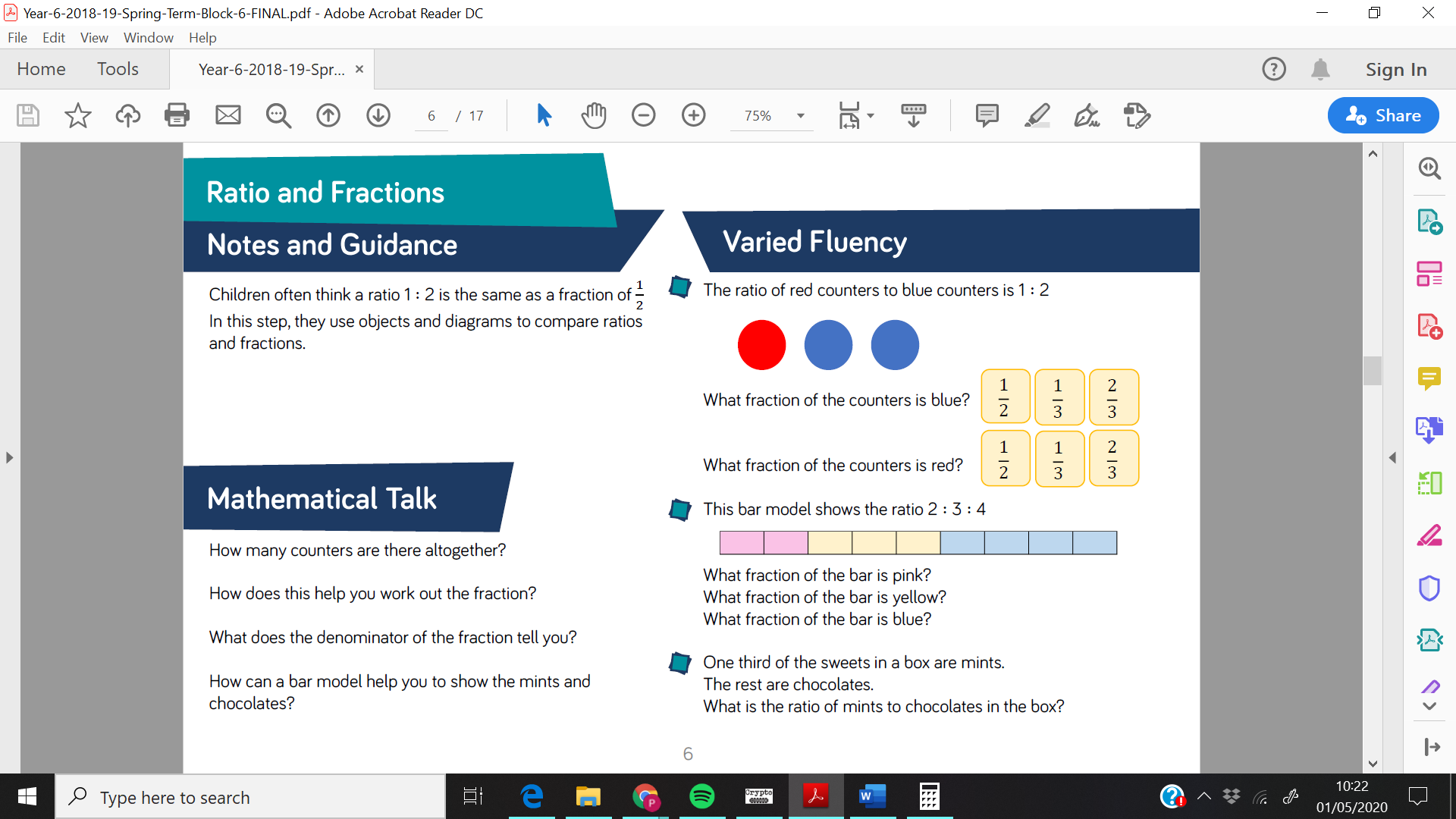 2/31/32/93/94/91:2ReasoningMaths PlanYear 6 Tuesday 5th May 2020Maths: Rapid RecapMaths: Ratio and proportionProportion is used to scale up something when we make more.  So, for example if we need 20ml of Ribena juice and 100ml of water to make a small glass of Ribena squash, then if we made ten glasses we need ten times the amount of Ribena juice and ten times the amount of water.We started using the language ‘For every 20ml of Ribena, there are 100ml of water.  We can write this as 20:100Fluency: So, using the ratio 20:100 answer these questions:Fluency: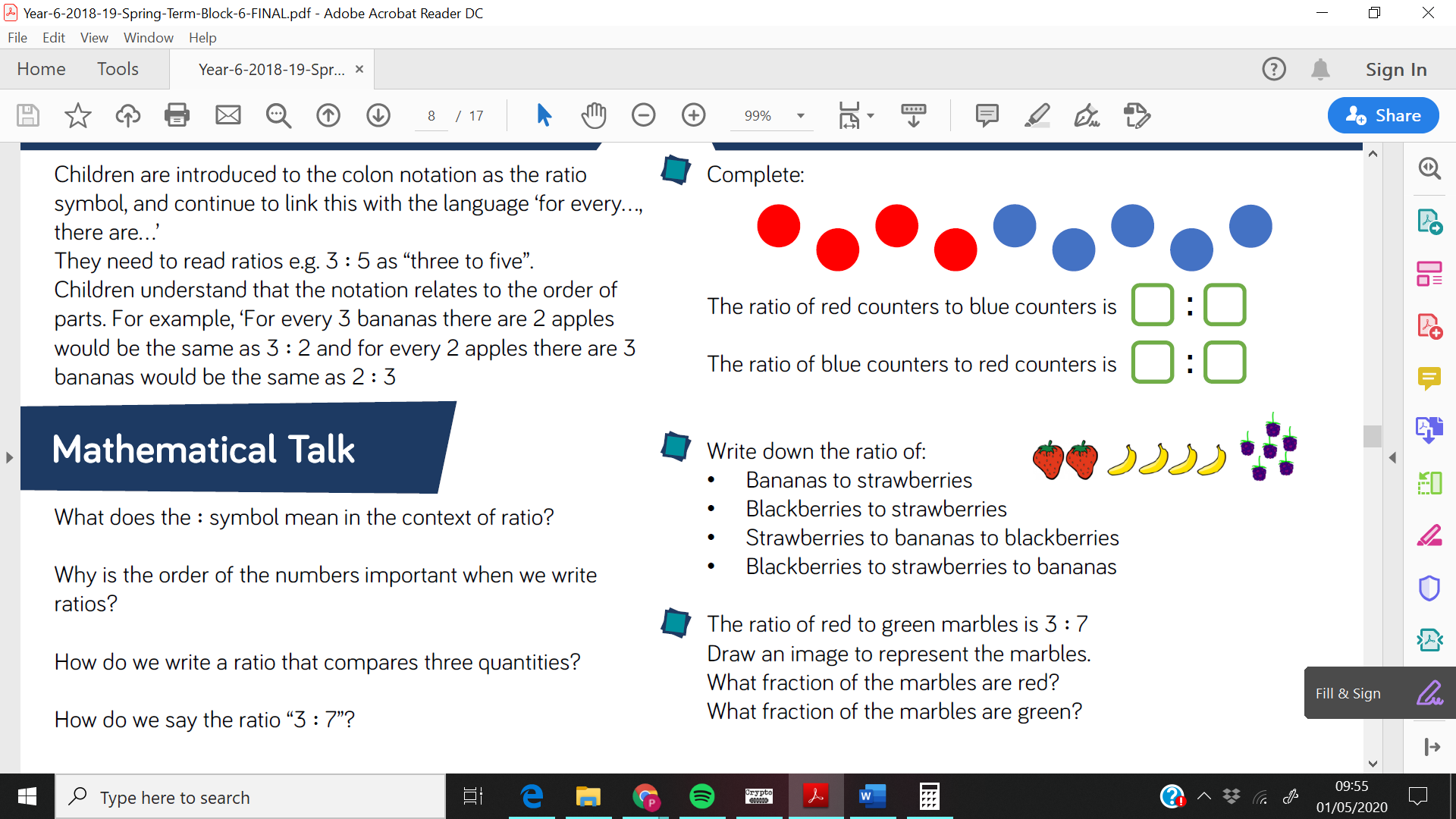                                                                                                            4:5                                                                                                           5:4                                                                                                            4:2                                                                                                            6:2                                                                                                            2:4:6                                                                                                            6:2:4                                                                                                            3/10  and  7/10Problem solving:Maths PlanYear 6 Wednesday 29th April 2020Maths: Rapid RecapI want to keep going over 2d shapes:Remember these – it’s the Rapid Recap for the next two days.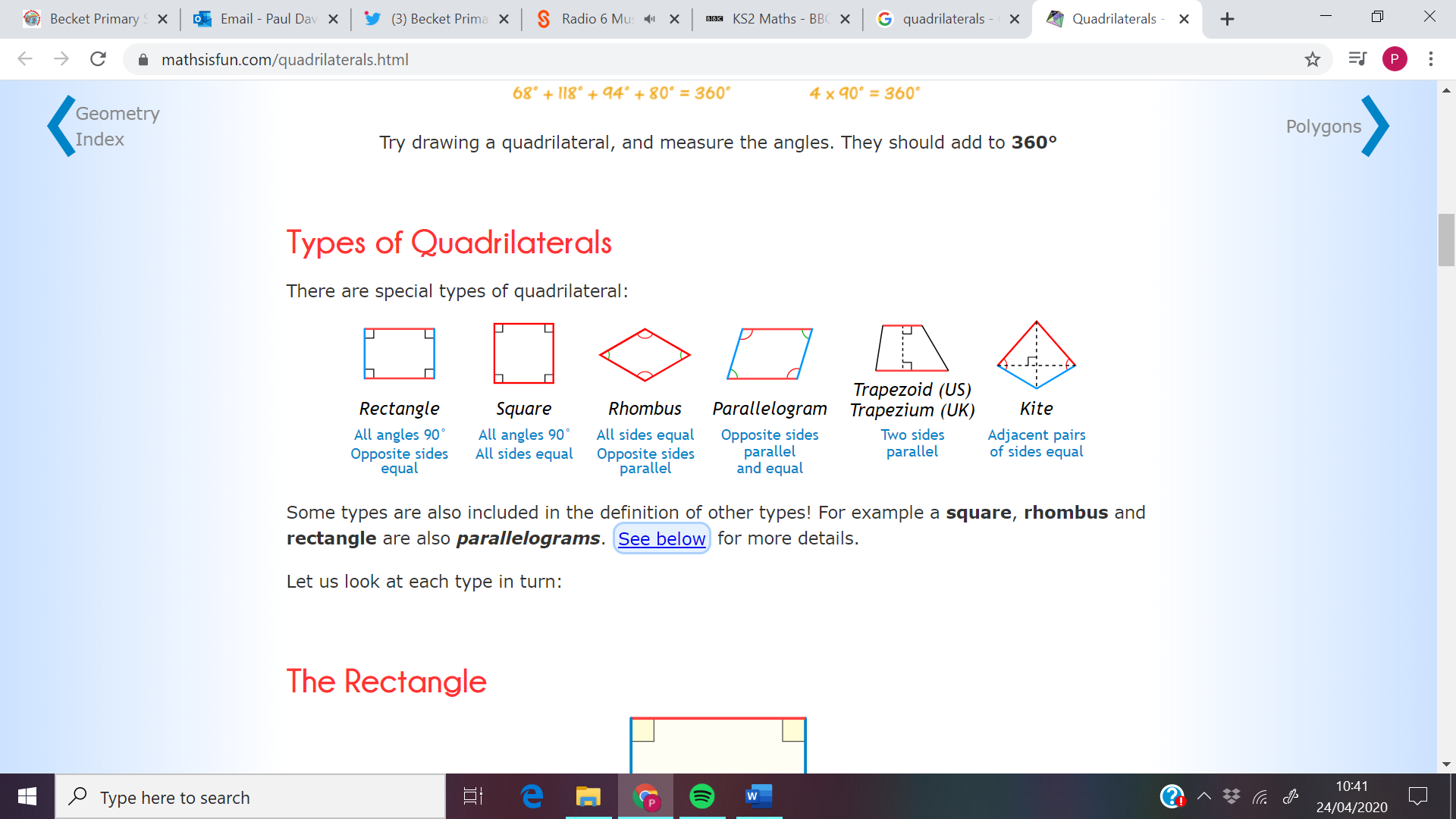 Today I’d like you to use the Maths is Fun website again to further explore ratio.  There are some good questions and activities (including making a cake – scaling up recipes is one of the most important uses of ratio in real life) at the bottom of the page.The one part I would disagree with is this section: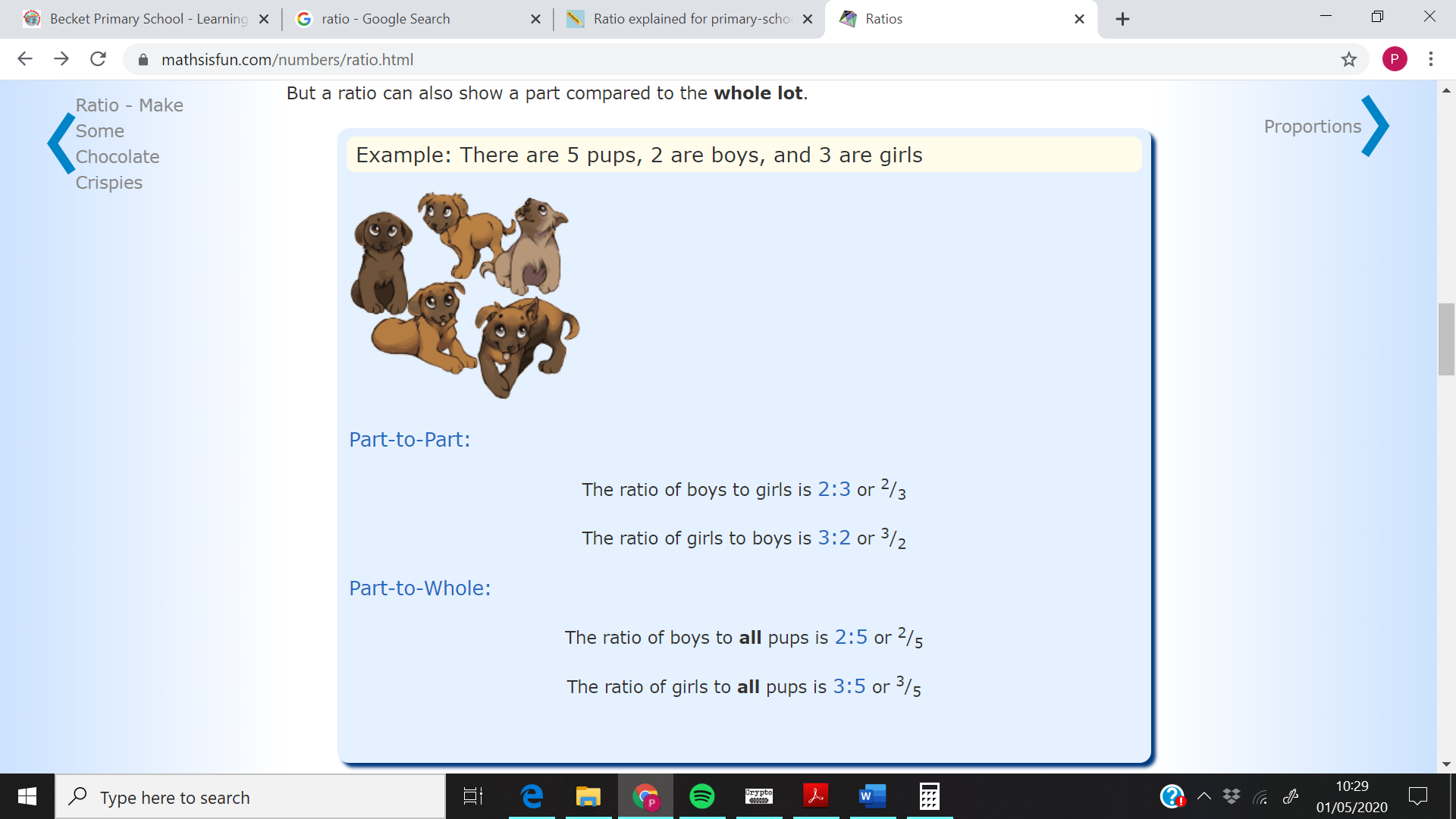 I think that there use of fractions here is a little confusing as it doesn’t refer to the total.  Otherwise, the information is really good.Maths PlanYear 6 Thursday 30th April 2020Maths: Rapid Recap: Name the quadrilateral with…Try not to look at the page above whilst you are writing your answersDid it look the same as last week – yes it did.  Let’s get these solidly embedded.Problem solving:Work your way through the questions.  From talking to one or two parents, if you get stuck, don’t spend hours wondering what to do and fretting.  The whole Maths lesson should be no more than an hour.  If you can’t answer the questions, stop and look at the answers, try and understand how I got the answers and let me know if you are really stuck.  I’ll carry on with ratio, proportion and then probability for the next couple of weeks.